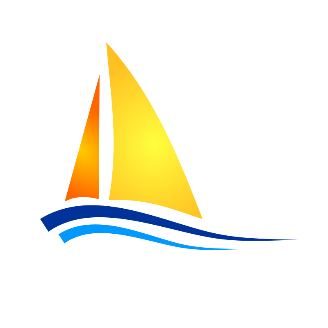 Sunshine Coast Radio Sailing Club Inc.Winter in Sunshine RegattaSunday 27th June 2021Lake Kawana   NOTICE OF RACEORGANIZING AUTHORITYThis regatta is organised under the overall authority of and conducted by the Sunshine Coast Radio Sailing Club Inc. and its duly appointed Race Committee.RULES2.1	The regatta will be governed by the rules as defined by the generally accepted racing rules of sailing.2.2	The following documents will apply: This Notice of Race (NoR), the SCRSC Sailing Instructions (SI) and the  relevant International class rules.2.3	The Heat Management System (HMS) will apply in the event that multiple fleets are utilized.3	ELIGIBILITY AND ENTRY     3.1	The competition is open to: All applicants3.2	The following class/es will be sailed: 	RC Laser3.3	Eligible boats may access the entry form at   http://www.scrsc.org.au .  Download the entry form or complete the form electronically then email to the Secretary at sunshinecoastrsc@gmail.com  Entries close at 6pm on Tuesday 22nd June or at a Maximum 18 entries. (NB Entries beyond the maximum of 18 will be accepted and placed  on a waiting list. As vacancies occur owing to previously nominated applicants withdrawing then waiting list applicants will be offered a position as/if vacancies become available.)	Payment may be made at Registration.3.4	Late entries may be accepted under the discretion of the regatta organizers. 4	FEES4.1	Required fees are as follows:Class			FeeLaser	                $15Payable at registration on Sun 27th 8.30am to 9.00am5	EVENT SCHEDULE5.1	RC LASER   27th June5.2	Racing Times: 	All times are local time as available on local mobile phone services.                    Registration: From 8:30 am To 9:30 am	Briefing commences: 9:30 am	Racing commences: 10.00 am              Race Schedule                    Race 1	-	5min break for tuning.                    Race 2,3,4	-	10 minute break.                    Race 5,6,7 	-	10 minute break.                    Lunch Break – Lunch.                    Race 10 	-   	5minute break for tuning.                    Race 11,12,13 -  	10 minute break.                    Race 14,15,16 -  	Finish.	No race to start after 3:45 pm.	The actual number of races is subject to weather conditions. The above 16 races schedule is a guide only.5.6	A break for lunch is to be included at the discretion of the PRO. Lunch will be taken at a time to best fit in with the racing.     	Lunch is provided. Water freely available.6	MEASUREMENT 	All registration formalities, including payment and any measurement checks will be finalised before the briefing at 9.30 am. Skippers will be notified verbally on arrival of any measurement requirements.7	FREQUENCIES	For frequency bands other than 2.4 Ghz, each competitor shall nominate a minimum of three (3) frequencies with their entry. Permitted frequency bands are 27, 29, 36, 40 Mhz and 2.4 Ghz. 8	PERSONAL SAIL NUMBERS8.1	Authorised personal numbers shall take preference over other conflicting sail numbers provided the member seeking to use their Personal Number has entered the event prior to the nominated “close of entries” date as set out in this Notice of Race.8.2	Skippers wishing to use authorized personal numbers shall produce a current, valid personal number certificate at registration.9	SAILING INSTRUCTIONS	The SCRSC Sailing Instructions are available on the SCRSC website. (http://www.scrsc.org.au) Other relevant Sailing Instructions will be given verbally at the event.10	VENUEThe event will be sailed at,Lake Kawana, Meridian St. off Nicklin Way, Bokarina, Sunshine Coast. Or off south end of Sportsman Parade, Bokarina, 4575.UBD Map 90.	Launching details: Dry Launching.11	COURSES	Where possible, the course will comprise a first leg and a finish leg to windward. The course will generally be a windward / leeward course utilizing a gate at the leeward end of the course.  	The Race Committee will attempt to set a course which will take approximately 10 to 15 minutes for the first boat to complete.  12	PENALTY SYSTEM AND PROTESTS                  This is an umpired event. 13	SCORING13.1    	5 races are required to be completed to constitute a series.13.2       	Where there are less than 21 competitors, the event may be sailed in one fleet.13.3       	The scoring system is as follows: 	a.       For single fleet racing:	i)                   The Low Point System (RRS A4) will apply. 	ii)                  After 4 races have been completed, 1 discard.	iii)                 After 8 races have been completed, 2 discards.                     iv)                 After 16 races have been completed, 3 discards, then adding one extra                                           discard for every further 8 races completed.	b.      For multi fleet racing RRS A4 as amended by HMS and the Event Sailing                              Instruction shall apply. 14	PRIZES	Prizes will be given as follows:                                                                                                           Prizes for First, Second and Third, 	Additional prizes may be given out to competitors at the discretion of the race committee.    15	CONDUCTBehaviour by a competitor that is in breach of good manners or sportsmanship or which may bring the sport into disrepute shall result in a hearing in accordance with RRS 2 or RRS69.1 or the PRO/Umpire may offer a competitor a two turns on the spot penalty to avoid going to protest. However, the PRO/Umpire is not obliged to make this offer, nor is a competitor obliged to accept it in which case a protest hearing shall proceed. 16	DISCLAIMER OF LIABILITYAll those entering or taking part in this regatta do so at their own risk and responsibility. (See RRS 4). The Sunshine Coast Radio Sailing Club Inc. and any other parties involved in the organisation of this event disclaim:“Any and every responsibility whatsoever for loss, material damage, personal injury or death, or inconvenience that might occur to persons and goods, both ashore and on the water, prior to, during or after the regatta, as a consequence of entering or participating in the regatta covered by this Notice of Race.”At all times the responsibility for the safety of their boat and themselves plus the decision to participate or continue must rest solely with and remain at all times with the competitors.A competitor may only enter the event by accepting these conditions as they appear in the NoR for this event.17	COVID 19	Relevant government requirements in relation to personal safety of participants and volunteers as per our organisation type and our open field status will be applied.18	FURTHER INFORMATION	For further information please contact 	Phil Heatherington            sunshinecoastrsc@gmail.com